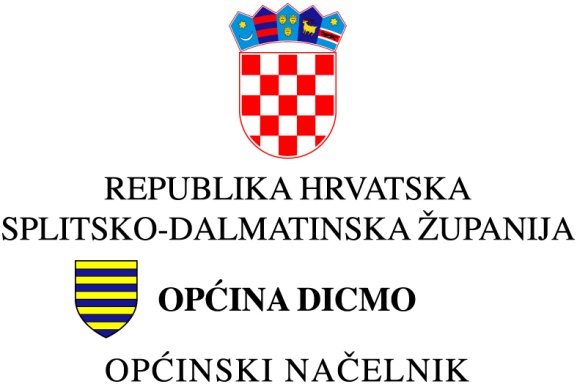 Klasa: 112-01/21-01/1Urbroj: 2175/02-02-21-1Dicmo Kraj, 04. lipnja 2021..godine                           Na temelju Odluke Ministarstva rada i mirovinskog sustava te Ugovora o dodjeli bespovratnih sredstava za projekte koji se financiraju iz Europskog socijalnog fonda Operativnog programa Učinkoviti ljudski potencijali 2014.-2020. Zaželi faza II – program zapošljavanja žena, kodni broj: UP.02.1.1.13 , naziva „Snažna žena – snažna zajednica”  te članka 27. Statuta Općine Dicmo („Službeni glasnik“ br. 7/09, 12/09, 3/13, 4/13 i 1/15, 1/18, 2/20) općinski načelnik općine Dicmo, donosiO D L U K Uo raspisivanju natječaja za prijem radnica u radni odnos na određeno vrijeme u projektu „Snažna žena – snažna zajednica u sklopu „Zaželi – program zapošljavanja žena – faza II“Mjesto rada: Općina DicmoBroj traženih radnika: 8Vrsta zaposlenja: Na određeno; novootvoreni posloviRadno vrijeme: Puno radno vrijemeNačin rada: Smjena- prijepodneSmještaj: Nema smještajaNaknada za prijevoz: u cijelostiNatječaj vrijedi od: 07.06.2021.Natječaj vrijedi do: 15.06.2021.Uvjeti na radnom mjestu: TerenskiPosloprimacRazina obrazovanja:  -  Završena osnovna školaSrednja škola 3 godineSrednja škola 4 godineRadno iskustvo: Nije važnoOstale informacije:   JAVNI NATJEČAJ za prijam u radni odnos na određeno vrijeme u projektu „Snažna žena – snažna zajednica” u sklopu „Zaželi – program zapošljavanja žena – faza II“Pozivaju se zainteresirane nezaposlene žene s područja općine Dicmo da dostave prijave za zasnivanje radnog odnosa na određeno vrijeme u općini Dicmo za potrebe provedbe aktivnosti u sklopu Projekta „Zaželi – program zapošljavanja žena – faza II“ – 8– radnica za pomoć i potporu starijim osobama i/ili osoba u nepovoljnom položaju i/ili osobama s invaliditetom. „Zaželi – program zapošljavanja žena – faza II“ je u skladu s europskim i nacionalnim preporukama o unaprjeđenju položaja žena na tržištu rada i zaštite prava žena, kao i sa smjernicama politika zapošljavanja država članica EU s naglaskom na promicanje socijalne uključenosti i suzbijanja siromaštva, posebice radi činjenice da će se kao sudionice ovih aktivnosti uključivati žene koje su u nepovoljnom položaju na tržištu rada, a koje će skrbiti o starijim osobama i osobama u nepovoljnom položaju.Vrsta ugovora: Ugovor o radu na određeno vrijemeTrajanje radnog odnosa: 12 mjeseci uz obvezni probni rad u trajanju od 2 mjesecaPredviđena plaća: plaća u iznosu minimalne plaće sukladno važećoj Uredbi Vlade RH o visini minimalne plaće za tekuću godinu sa svi pravima propisanim Zakonom o raduKandidati moraju ispunjavati sljedeće uvjete za prijem u radni odnos:PunoljetnostHrvatsko državljanstvoNezaposlene žene prijavljene u evidenciji nezaposlenih HZZ-a bez obzira na duljinu prijave u evidenciji s naglaskom na: Žene starije od  50 godinaŽene s invaliditetomŽrtve trgovanja ljudimaŽrtve obiteljskog nasiljaAzilantice Mlade žene koje su izašle iz skrbi (domova za djecu) i udomiteljskih obitelji, odgojnih zavoda i sl.Liječene ovisnice o drogamaPovratnice s odsluženja zatvorske kazne unazad 6 mjeseciPripadnice romske nacionalne manjineBeskućniceNezaposlene žene sa najviše završenim srednjoškolskim obrazovanjemOpis poslova:Pomoć u dostavi namirnica, lijekova i drugih potrepštinaPomoć u pripremi obroka u kućanstvima krajnjih korisnikaPomoć u održavanju čistoće stambenog prostoraPružanje podrške korisnicima kroz razgovore i druženje te uključivanje u društvoPomoć u posredovanju u ostvarivanju raznih prava ( plaćanje računa, dostava pomagala, lijekova i sl.) iDrugi poslovi vezani uz skrb starijih osoba i osoba u nepovoljnom položaju       Svaka zaposlena žena pružat će potporu i podršku za najmanje 6 krajnjih korisnika.Prijavi na Javni natječaj kandidati su dužni priložiti:Zamolba/Prijava vlastoručno potpisanaŽivotopisPreslika dokaza o završenoj školiPotvrda izdana od HZZ kojom osoba dokazuje da je prijavljena u evidenciji nezaposlenih osoba ( datum izdavanja potvrde nakon datuma objave Javnog poziva)Preslika osobne iskazniceUvjerenje da se protiv osobe ne vodi kazneni postupak ( ne starije od 6 mjeseci)Osobe koje se prijavljuju na natječaj dužne su dostaviti svoju prijavu na adresu: Općina Dicmo, Kraj 43, 21232 Dicmo KrajNepotpune i nepravovremene prijave neće se uzeti u razmatranje. Osoba koja nije podnijela pravodobnu i urednu prijavu ili ne ispunjava formalne uvjete iz natječaja, ne smatra se kandidatom prijavljenim na natječaj.Općina Dicmo zadržava pravo po ovom natječaju pozvati sve osobe koje ispunjavaju formalne uvjete ovog natječaja na intervju.Za kandidate prijavljene na oglas koji ispunjavaju formalne uvjete provest će se intervju. Za potrebe provedbe natječaja, općinski načelnik  imenuje  sljedeće povjerenstvo:Jelena BilanŽarko BilanMarko VukasJavni natječaj će biti objavljen na službenim stranicama Hrvatskog zavoda za zapošljavanje i internetskoj stranici općine Dicmo O rezultatima javnog natječaja kandidati će biti obaviješteni u zakonskom roku.Poslodavac: Općina DicmoKontakt: Općina Dicmo, Kraj 43, 21232 Dicmo Kraj, tel: 021/837-937								OPĆINSKI NAČELNIK:								       Petar Maretić